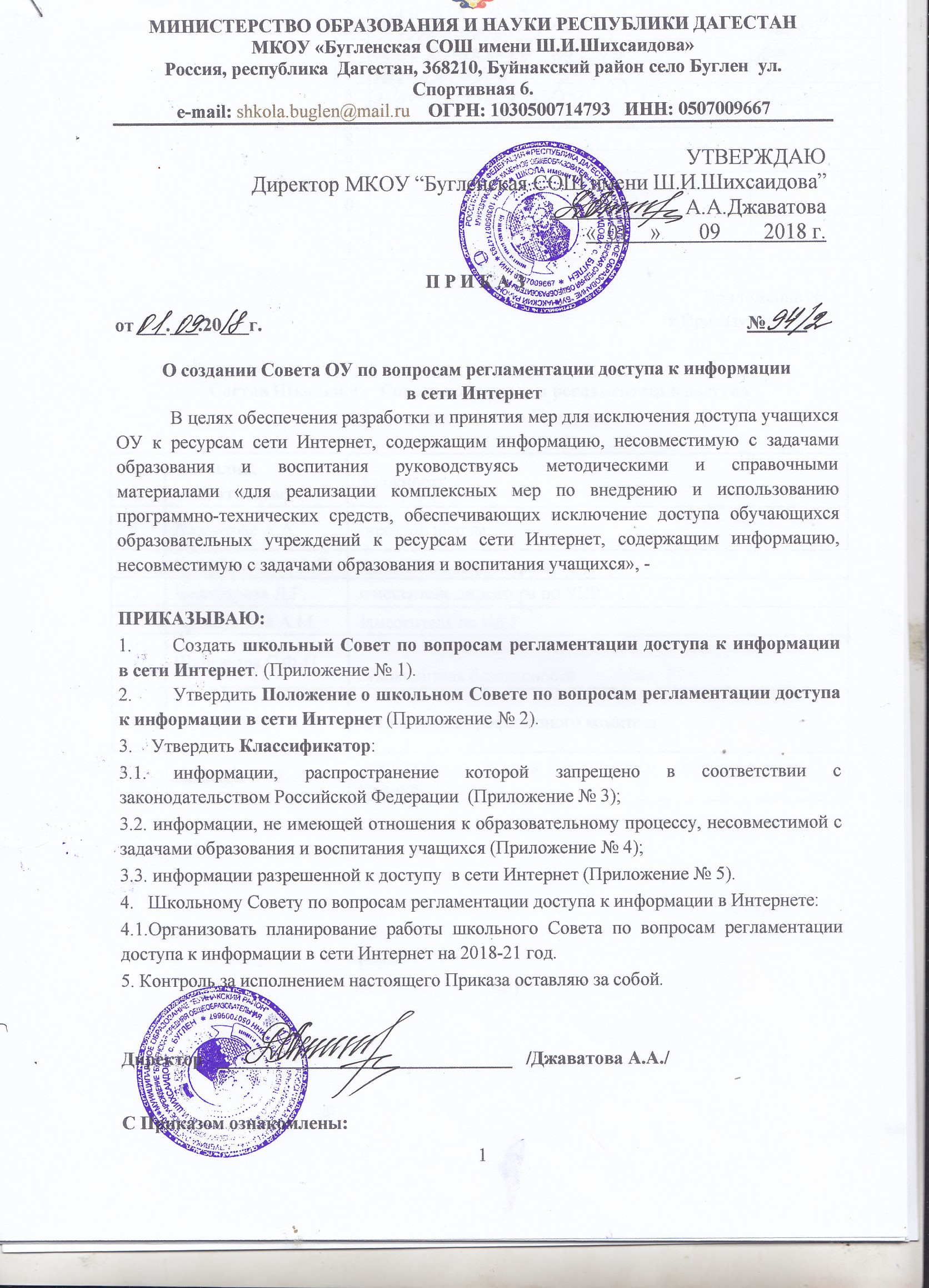 Приложение № 1к Приказу № _______от ___.___. 20___г.Состав Школьного  Совета по вопросам регламентации доступак информации в сети ИнтернетПриложение № 2к Приказу № ________от ___.___.20____г.ПОЛОЖЕНИЕо школьном Совете по вопросам регламентации доступа  к информации в сети Интернет (далее – Положение)Общие положенияПоложение, разработано на основе Конституции Российской Федерации, Федерального Закона от 27 июля . № 149-ФЗ «Об информации, информационных технологиях и о защите информации», Федерального Закона Российской Федерации от 27 декабря . № 2124-1 «О средствах массовой информации», Федерального Закона «Об образовании», указов Президента Российской Федерации от 5 декабря . № 2093 «О мерах по защите свободы массовой информации в Российской Федерации» и от 31 декабря . № 2334 «О дополнительных гарантиях прав граждан на информацию», Доктрины информационной безопасности Российской Федерации (от 9 сентября . № Пр-1895), а также Устава образовательного учреждения.В соответствии с настоящим Положением о школьном Совете по вопросам регламентации доступа к информации в сети Интернет (далее – «Совет») целью создания Совета является обеспечение разработки и принятия мер для исключения доступа учащихся МКОУ Бугленской СОШ к ресурсам сети Интернет, содержащим информацию, несовместимую с задачами образования и воспитания учащихся.Задачей Совета является разработка предложений по учету основных социо-культурных особенностей при формировании механизмов управления доступом пользователей школы к ресурсам сети Интернет, а также их защиты от контактов с информацией, противоречащей целям образования и воспитания.Компетенция Совета по вопросам доступа к информации в сети Интернет 2.1. К компетенции Совета по вопросам регламентации доступа к информации в сети Интернет относятся:определение направлений использования информации сети Интернет в образовательном процессе;определение направлений развития технической инфраструктуры Единой Информационной Среды, обеспечивающей доступ участников образовательного процесса к информации в сети Интернет во время нахождения в образовательном учреждении;принятие решений о целесообразности участия в мероприятиях образовательного характера, осуществляющихся с использованием сети Интернет: Интернет-олимпиадах, Интернет-проектах;принятие решения об отнесении ресурсов и информации, размещенной в сети Интернет к категории не относящихся к образовательному процессу;разработка мероприятий, направленных на ограничение доступа участников образовательного процесса к информации в сети Интернет, не относящейся к образовательному процессу;организация контроля над использованием информации, размещенной в сети Интернет в течение образовательного процесса. Совет по вопросам регламентации доступа к информации в сети Интернет вправе решать иные вопросы, связанные с использованием информации сети Интернет, а также выносить решение всех вопросов, относящихся к его компетенции, на рассмотрение органов самоуправления образовательного учреждения.Права и ответственность Совета по вопросам регламентации доступа к информации в сети ИнтернетСовет по вопросам регламентации доступа к информации в сети Интернет имеет право:разрабатывать Правила использования информации сети Интернет в образовательном учреждении;принимать решения о целесообразности создания программно-аппаратных комплексов, подключенных к коммуникационному узлу для использования информации сети Интернет в образовательном процессе;планировать участие обучающихся и педагогических работников в сетевых информационных проектах образовательного назначения;принимать решение о структуре, содержании, характере и объеме информации, размещенной на сайтах образовательного учреждения в сети Интернет;принимать решение о выборе способа размещения официального сайта образовательного учреждения в сети Интернет, а также об уровне домена и отношениях с регистратором домена;разрабатывать списки ресурсов сети Интернет, не относящихся к образовательному процессу, запрещенных к использованию в образовательном учреждении;принимать решение на основе методических рекомендаций и списков списки ресурсов сети Интернет, не относящихся к образовательному процессу, запрещенных к использованию в образовательном учреждении о мерах по блокированию доступа к указанным ресурсам;принимать решения о формах, организационных и технических методах блокирования доступа участников образовательного процесса к ресурсам, не относящимся к образовательному процессу.О решениях, принятых Советом по вопросам регламентации доступа к информации в сети Интернет, ставятся в известность все заинтересованные лица, а также органы самоуправления и администрация образовательного учреждения.Решения, принятые в пределах компетенции Совета по вопросам регламентации доступа к информации в сети Интернет являются обязательными для исполнения всеми участниками образовательного процесса в образовательном учреждении.Совет по вопросам регламентации доступа к информации в сети Интернет несет ответственность:за соблюдение в процессе осуществления своей деятельности законодательства Российской Федерации, Санкт-Петербурга, Устава образовательного учреждения, нормативно-правовых актов, регламентирующих деятельность по обработке и использованию информации, локальных нормативных актов образовательного учреждения и настоящего Положения;за соблюдение гарантий прав участников образовательного процесса.Состав Совета по вопросам регламентации доступа к информации в сети ИнтернетВ состав Совета по вопросам регламентации доступа к информации в сети Интернет входят:директор образовательного учреждения;заместитель директора по учебно-воспитательной работе с функциональными обязанностями в области ИКТ;заместитель директора по воспитательной работе;учитель химии и биологии;председатель профсоюзного комитета;представитель ученического самоуправления из числа учащихся 11 класса.По приглашению членов Совета по вопросам регламентации доступа к информации в сети Интернет в его работе могут принимать участие работники вышестоящих органов управления образованием, педагогические работники, представители Совета школы, родители обучающихся.Правом голоса на заседаниях Совета по вопросам регламентации доступа к информации в сети Интернет обладают только его члены.Директор Образовательного учреждения является единственным не избираемым членом Попечительского совета и исполняет функции председателя.Организация работы и делопроизводство по вопросам регламентации доступа к информации в сети ИнтернетЗаседания Совета по вопросам регламентации доступа к информации в сети Интернет проводятся в соответствии с Планом работы Образовательного учреждения на текущий учебный год, а также во внеочередном порядке для решения неотложных вопросов осуществления образовательной деятельности, но не реже 4 раз в год.Совет по вопросам регламентации доступа к информации в сети Интернет считается собранным, если на заседании присутствуют все члены, включая председателя. Решения Совета по вопросам регламентации доступа к информации в сети Интернет считаются принятыми, если за них проголосовало свыше 50% его членов, участвующих в заседании. Заседания Совета по вопросам регламентации доступа к информации в сети Интернет оформляются протоколом с указанием даты, содержания рассматриваемых вопросов, сведений о явке приглашенных на заседание лиц, а также лиц, участвующих в рассмотрении вопроса. Протокол заседания Совета по вопросам регламентации доступа к информации в сети Интернет подписывается председателем.5.5. Книга протоколов заседаний Совета по вопросам регламентации доступа к информации в сети Интернет хранится в делах директора образовательного учреждения.Нумерация протоколов ведется от начала учебного года. Книга протоколов заседаний Совета по вопросам регламентации доступа к информации в сети Интернет нумеруется постранично, скрепляется подписью директора и печатью образовательного учреждения. Приложение № 3к Приказу № _____ от ___.___.20___г.Классификатор информации информации, распространение которой запрещено в соответствии с законодательством Российской ФедерацииПриложение № 4к Приказу № _____от ___.___.20____г.Классификатор информации, не имеющей отношения к образовательному процессу, несовместимой с задачами образования и воспитания учащихсяПриложение № 5к Приказу № ____от ___.___.20___г.Классификатор информации разрешенной к доступу  в сети Интернет№ФИО  учителейподпись1234567891011121314151617181920212223242526272829303132333435363738394041424344№ п/пФамилия,имя, отчествоДолжность1.Джаватова А.А.директор школы2.Джамболатова  А.Г.заместитель директора по УВР3.Джахбарова Д.Г.заместитель директора по УВР4.Арсанукаева А.М.Заместитель по ИКТ5.Шанавазов С.Ф-П.Руководитель безопасности6.Мусаев М.Н.председатель профсоюзного комитета 8. Гаджиева Г.М.представитель органов  ученического    самоуправления ученица  10 класса№п/пТематическаякатегорияСодержание  1Пропаганда войны, разжигание ненависти и вражды, пропаганда порнографии и антиобщественного поведения - информация, направленная на пропаганду, разжигание национальной, расовой или религиозный ненависти и вражды; - информация, пропагандирующая порнографию, культ насилия и жестокости, наркоманию, токсикоманию, антиобщественное поведение2Злоупотребление свободой СМИ – экстремизмИнформация, содержащая публичные призывы к осуществлению террористической деятельности, оправдывающая терроризм, содержащая другие экстремистские материалы3Злоупотребление свободой СМИ – наркотические средстваСведения о способах, методах разработки, изготовления  использования, местах приобретения наркотических средств, психотропных веществ и их прекурсоров, пропаганда каких-либо преимуществ использования отдельных наркотических средств, психотропных веществ, их аналогов и прекурсоров4Злоупотребление свободой СМИ – информация с ограниченным доступомСведения о специальных средствах, технических приемах и тактике проведения контртеррористических операций5Злоупотребление свободой СМИ – скрытое воздействиеИнформация, содержащая скрытые вставки и иные технические способы воздействия на подсознание людей и (или) оказывающая вредное влияние на их здоровье6Экстремистские материалы или экстремистская деятельность (экстремизм)a) экстремистские материалы, то есть предназначенные для обнародования документы или информация, призывающие к осуществлению экстремистской  деятельности либо обосновывающие или оправдывающие необходимость осуществления такой деятельности, в том числе труды руководителей национал-социалистической рабочей партии Германии, фашистской партии Италии; публикации, обосновывающие или оправдывающие национальное и (или) расовое превосходство либо оправдывающие практику совершения военных или иных преступлений, направленных на полное или частичное уничтожение какой-либо этнической, социальной, расовой, национальной или религиозной группы;b) экстремистская деятельность (экстремизм) включает деятельность по распространению материалов (произведений), содержащихся хотя бы один из следующих признаков:- насильственное изменение основ  конституционного строя и нарушения целостности Российской Федерации;- подрыв безопасности Российской Федерации, захват или присвоение властных полномочий, создание незаконных вооруженных формирований;- осуществление террористической деятельности либо публичное оправдание терроризма;- возбуждение расовой, национальной или религиозной розни, а также социальной розни, связанной с насилием или призывом к насилию;- унижение национального достоинства;- осуществление массовых беспорядков, хулиганских действий и актов вандализма по мотивам идеологической, политической, расовой, национальной или религиозной ненависти либо вражды, а равно по мотивам ненависти либо вражды в отношении какой-либо социальной группы;- пропаганда исключительности, превосходства либо неполноценности граждан по признаку их отношения к религии, социальной, расовой, национальной, религиозной или языковой принадлежности;- воспрепятствование законной деятельности органов государственной власти, избирательных комиссий, а также законной деятельности должностных лиц указанных органов, комиссий, сопровождаемые насилием или угрозой его применения;- публичная клевета в отношении лица, замещающего государственную должность субъекта Российской Федерации, при исполнении им своих должностных обязанностей или в связи их исполнением, сопровождаемая обвинением указанного лица в совершении деяний, указанных в настоящей статье, при условии, что факт клеветы установлен в судебном порядке;- применение насилия в отношении представителя государственной власти либо угроза применения насилия в отношении представителя государственной власти или его близких в связи с исполнением им своих должностных обязанностей;- посягательство на жизнь государственного или общественного деятеля, совершенное в целях прекращения его государственной или иной политической деятельности либо из мести за такую деятельность;- нарушение прав и свобод человека и гражданина, причинение вреда здоровью и имуществу граждан в связи с их убеждениями расовой или национальной принадлежностью, вероисповеданием, социальной принадлежностью или социальным происхождением7Вредоносные программыПрограммы для ЭВМ, заведомо приводящие к несанкционированному уничтожению, блокированию, модификации либо копированию информации, нарушению работы ЭВМ, системы ЭВМ или их сети8Преступления- клевета (распространение заведомо ложных сведений, порочащих честь и достоинство другого лица или подрывающих его репутацию);- оскорбление (унижение чести и достоинства другого лица, выраженное в неприличной форме);- публичные призывы к осуществлению террористической деятельности или публичное оправдание терроризма;- склонение к потреблению наркотических средств и психотропных веществ;- незаконное распространение или рекламирование порнографических материалов;- публичные призывы к осуществлению экстремистской деятельности;- информация, направленная на пропаганду национальной, классовой, социальной нетерпимости, а также социального, расового национального и религиозного неравенства;- публичные призывы к развязыванию агрессивной войны9Ненадлежащая рекламаИнформация, содержащая рекламу алкогольной продукции и табачных изделий10Информация с ограниченным доступомИнформация, составляющая государственную, коммерческую, служебную или иную охраняемую законом тайну№п/пТематическая категорияСодержание1АлкогольРеклама алкоголя, пропаганда потребления алкоголя. Сайты компаний, производящих алкогольную продукцию2Баннеры и рекламные программыБаннерные сети, всплывающая реклама, рекламные программы3Вождение и автомобили(ресурсы данной категории, не имеющие отношения к образовательному процессу)Не имеющая отношения к образовательному процессу информация об автомобилях и других транспортных средствах, вождении, автозапчастях, автомобильных журналах, техническом обслуживании, аксессуарах к автомобилям4Досуг и развлечения(ресурсы данной категории, не имеющие отношения к образовательному процессу)Не имеющая отношения к образовательному процессу информация:фотоальбомы и фотоконкурсы;рейтинги открыток, гороскопов, сонников; гадания, магия и астрология;ТВ-программы;прогнозы погоды;тесты,  конкурсы онлайн;туризм, путешествия;тосты, поздравления;кроссворды, сканворды, ответы к ним;фантастика;кулинария, рецепты, диеты;мода, одежда, обувь, модные аксессуары, показы мод;тексты песен, кино, киноактеры, расписания концертов, спектаклей, кинофильмов, заказ билетов в театры, кино и т.п.;о дачах, участках, огородах, садах, цветоводстве, животных, питомцах, уходе за ними;о рукоделии, студенческой жизни, музыке и музыкальных направлениях, группах, увлечениях, хобби, коллекционировании;о службах знакомств, размещении онлайн- объявлений;анекдоты, «приколы», слухи;о сайтах и журналах для женщин и для мужчин; желтая пресса, онлайн-ТВ, онлайн-радио;о знаменитостях;о косметике, парфюмерии, прическах, ювелирных украшениях.5Здоровье и медицина (ресурсы данной категории, не имеющие отношения к образовательному процессу)Не имеющая отношения к образовательному процессу информация о шейпинге, фигуре, похудении, медицине, медицинских учреждениях, лекарствах, оборудовании, а также иные материалы на тему «Здоровье и медицина», которые, являясь академическими, по сути, могут быть также отнесены к другим категориям (порнография, трупы и т.п.)6Компьютерные игры(ресурсы данной категории, не имеющие отношения к образовательному процессу)Не имеющие отношения к образовательному процессу компьютерные онлайновые и оффлайновые игры, советы для игроков и ключи для прохождения игр, игровые форумы и чаты7Корпоративные сайты, интернет-представительства негосударственных учреждений(ресурсы данной категории, не имеющие отношения к образовательному процессу)Содержащие информацию, не имеющую отношения к образовательному процессу, сайты коммерческих фирм, компаний, предприятий, организаций8Личная и немодерируемая информацияНемодерируемые форумы, доски объявлений и конференции, гостевые книги, базы данных, содержащие личную информацию (адреса, телефоны и т. п.), личные странички, дневники, блоги9Отправка SMS с использованием интернет-ресурсовСайты, предлагающие услуги по отправке SMS-сообщений 10Модерируемые доски объявлений(ресурсы данной категории, не имеющие отношения к образовательному процессу)Содержащие информацию, не имеющую отношения к образовательному процессу, модерируемые доски сообщений/объявлений, а также модерируемые чаты 11Нелегальная помощь школьникам и студентамБанки готовых рефератов, эссе, дипломных работ и пр.12Неприличный и грубый юморНеэтичные анекдоты и шутки, в частности обыгрывающие особенности физиологии человека 13Нижнее белье, купальникиСайты, на которых рекламируется и изображается нижнее белье и купальники14Обеспечение анонимности пользователя, обход контентных фильтровСайты, предлагающие инструкции по обходу прокси и доступу к запрещенным страницам; Peer-to-Peer программы, сервисы бесплатных прокси-серверов, сервисы, дающие пользователю анонимность15Онлайн-казино и тотализаторыЭлектронные казино, тотализаторы, игры на деньги, конкурсы и пр.16Платные сайтыСайты, на которых вывешено объявление о платности посещения веб-страниц17Поиск работы, резюме, вакансии(ресурсы данной категории, не имеющие отношения к образовательному процессу)Содержащие информацию, не имеющую отношения к образовательному процессу, интернет-представительства кадровых агентств, банки вакансий и резюме18Поисковые системы (ресурсы данной категории, не имеющие отношения к образовательному процессу)Содержащие информацию, не имеющую отношения к образовательному процессу, интернет-каталоги, системы поиска и навигации в Интернете19Религии и атеизм(ресурсы данной категории, не имеющие отношения к образовательному процессу)Сайты, содержащие, не имеющую отношения к образовательному процессу, информацию религиозной и антирелигиозной направленности.20Системы поиска изображенийСистемы для поиска изображений в Интернете по ключевому слову или словосочетанию21СМИ(ресурсы данной категории, не имеющие отношения к образовательному процессу)СМИ, содержащие новостные ресурсы и сайты СМИ (радио, телевидения, печати), не имеющие отношения к образовательному процессу.22Табак, реклама табака, пропаганда потребления табакаСайты, пропагандирующие потребление табака; реклама табака и изделий из него23Торговля и реклама(ресурсы данной категории, не имеющие отношения к образовательному процессу)Содержащие, не имеющие отношения к образовательному процессу, сайты следующих категорий: аукционы, распродажи онлайн, интернет-магазины, каталоги товаров и цен, электронная коммерция, модели мобильных телефонов, юридические услуги, полиграфия, типографии и их услуги, таможенные услуги, охранные услуги, иммиграционные услуги, услуги по переводу текста на иностранные языки, канцелярские товары, налоги, аудит, консалтинг, деловая литература, дом, ремонт, строительство, недвижимость, аренда недвижимости, покупка недвижимости, продажа услуг мобильной связи (например, картинки и мелодии для сотовых телефонов), заработок в Интернете, е-бизнес24Убийства, насилиеСайты, содержащие описание или изображение убийств, мертвых тел, насилия и т.п.25Чаты(ресурсы данной категории, не имеющие отношения к образовательному процессу)Не имеющие отношения к образовательному процессу сайты для анонимного общения в режиме онлайн.№п/пТематическая категорияСодержание1.Досуг и развлеченияпрогнозы погоды;тесты,  конкурсы онлайн;туризм, путешествия;тосты, поздравления;кроссворды, сканворды, ответы к ним;фантастика;кулинария, рецепты, диеты;мода, одежда, обувь, модные аксессуары, показы мод;тексты песен, кино, киноактеры, расписания концертов, спектаклей, кинофильмов, заказ билетов в театры, кино и т.п.;о дачах, участках, огородах, садах, цветоводстве, животных, питомцах, уходе за ними;о рукоделии, студенческой жизни, музыке и о музыкальных направлениях, группах, увлечениях, хобби, коллекционировании;о знаменитостях;о косметике, парфюмерии, прическах, ювелирных украшениях.2.Здоровье и медицинаинформация о шейпинге, медицине, медицинских учреждениях, лекарствах, оборудовании, а также иные материалы на тему «Здоровье и медицина».3Нелегальная помощь школьникам и студентамБанки готовых рефератов, эссе, дипломных работ и пр.4Поиск работы, резюме, вакансииСодержащие информацию, имеющую отношения к образовательному процессу, кадровых агентств, банки вакансий и резюме5Поисковые системыСодержащие информацию, имеющую отношения к образовательному процессу.6Системы поиска изображенийСистемы для поиска изображений в Интернете7СМИСМИ, содержащие новостные ресурсы и сайты СМИ (радио, телевидения, печати).